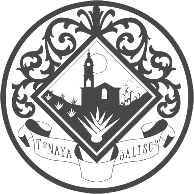 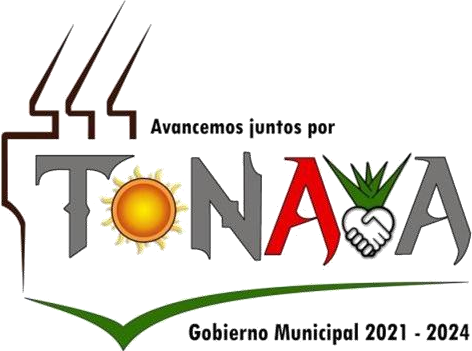 AGENDA MENSUALAGENDA MENSUALMES DE NOVIEMBRE  DE 2021MES DE NOVIEMBRE  DE 2021           CATASTRO           CATASTROLIC. WILFREDO CHAVEZ  ALVAREZLIC. WILFREDO CHAVEZ  ALVAREZFECHAACTIVIDADESACTIVIDADES01-NOV-211.-  limpieza y organización.2.-Cobro de una Transmisión patrimonial1.-  limpieza y organización.2.-Cobro de una Transmisión patrimonial02-NOV-211.-  Organización de Archivo1.-  Organización de Archivo03-NOV-21Un certificado CatastralOrganización de ArchivoCaptura de informaciónUn certificado CatastralOrganización de ArchivoCaptura de información04-NOV-211.- 3 pagos de predial2.- Organización de Archivo3.- 2 certificados catastrales1.- 3 pagos de predial2.- Organización de Archivo3.- 2 certificados catastrales05-NOV-211.- Captura de información1.- Captura de información08-NOV-211.-  Organización de Archivo 1.-  Organización de Archivo 09-NOV-211.- Generación de cuentas Catastrales.1.- Generación de cuentas Catastrales.10-NOV-211.- Limpieza y organización de archivo.1.- Limpieza y organización de archivo.11-NOV-211.- Elaboración de un  Dictamen de valor  2.- 6  cobros de Transmisiones patrimoniales.1.- Elaboración de un  Dictamen de valor  2.- 6  cobros de Transmisiones patrimoniales.12-NOV-21Elaboración de 2 dictámenes de valor.1 certificado catastralElaboración de 2 dictámenes de valor.1 certificado catastral15-NOV-211.-  Captura de información1.-  Captura de información16-NOV-211.- 1 Cobro de impuesto predial2.- Captura de información1.- 1 Cobro de impuesto predial2.- Captura de información17-NOV-211.-  Cobro de 4 Transmisiones  Patrimoniales2.- Captura de Información1.-  Cobro de 4 Transmisiones  Patrimoniales2.- Captura de Información18-NOV-211.- captura de información 2.- Una Autorización de Avaluó1.- captura de información 2.- Una Autorización de Avaluó22-NOV-21 Elaboración de un dictamen de valorCaptura de información. Elaboración de un dictamen de valorCaptura de información.23-NOV-211.- 1 cobro de impuesto predial 2.- 1 cobro de  Transmisión patrimonial1.- 1 cobro de impuesto predial 2.- 1 cobro de  Transmisión patrimonial24-NOV-21Limpieza y organización de archivo.Limpieza y organización de archivo.25-NOV-26-NOV-211.- 1 Pago de predial2.- Captura de información1.-Limpieza y organización de Archivo2.- 1 Certificado Catastral.1.- 1 Pago de predial2.- Captura de información1.-Limpieza y organización de Archivo2.- 1 Certificado Catastral.27-NOV-212 Transmisiones patrimoniales.Captura de recibos 2 Transmisiones patrimoniales.Captura de recibos 28-NOV-211.-Limpieza y Organización de Archivo1.-Limpieza y Organización de Archivo29-NOV-211.- Un cobro de Impuesto Predial 2.- Limpieza y Organización de Archivo1.- Un cobro de Impuesto Predial 2.- Limpieza y Organización de Archivo(Todas las actividades se realizaron aplicando las medidas necesarias para evitar el contagio de COVID-19).(Todas las actividades se realizaron aplicando las medidas necesarias para evitar el contagio de COVID-19).(Todas las actividades se realizaron aplicando las medidas necesarias para evitar el contagio de COVID-19).